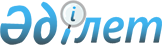 Об оказании единовременной материальной помощи малообеспеченным семьям
					
			Утративший силу
			
			
		
					Решение Мунайлинского районного маслихата от 13 сентября 2012 года № 6/51. Зарегистрировано Департаментом юстиции Мангистауской области 01 октября 2012 года № 2158. Утратило силу решением Мунайлинского районного маслихата Мангистауской области от 12 декабря 2013 года № 17/201

      Сноска. Утратило силу решением Мунайлинского районного маслихата Мангистауской области от 12 декабря 2013 года № 17/201      В соответствии с Бюджетным кодексом Республики Казахстан от 4 декабря 2008 года № 95-IV и Законом Республики Казахстан от 23 января 2001 года № 148 «О местном государственном управлении и самоуправлении в Республике Казахстан», районный маслихат РЕШИЛ:



      1. Установить единовременную социальную помощь (далее-помощь) семьям, имеющим среднедушевой доход ниже прожиточного минимума и нуждающихся гражданам в виде денежных средств:

      малообеспеченным семьям;

      инвалидам;

      одиноким матерям;

      прибывшим оралманам;

      семьям, не имеющим материальных средств для выезда на лечение за пределы Мангистауской области;

      семьям которым причинен материальный ущерб в результате пожара, наводнения или дорожного происшествия, а также в случае смерти кого-либо из членов семьи.



      2. Уполномоченным органом по выплате помощи является государственное учреждение «Мунайлинский районный отдел занятости и социальных программ» (далее - уполномоченный орган), (по согласованию).



      3. Помощь назначается гражданам по заявлениям, один раз в год и в размере не более сорока месячных расчетных показателей.



      4. Заявление об оказании помощи подается на имя акима. К заявлению прилагаются документы согласно перечню, указанному в приложении к настоящему решению.



      5. Созданные при районном акимате участковые комиссии по вопросам проверки материального положения лиц, обратившихся за помощью (далее - комиссия), в течение трех дней осуществляют проверку социально-бытового положения заявителя (по согласованию).



      6. Аким района на основании рекомендации комиссии в течение пяти дней принимает решение об оказании либо мотивированном отказе в представлении социальной помощи (по согласованию).



      7. После принятия решения, уполномоченный орган в течение семи дней осуществляет выплату через банки второго уровня.



      8. Настоящее решение вступает в силу со дня государственной регистрации в органах юстиции и вводится в действие по истечении десяти календарных дней после дня его первого официального опубликования.      Председатель сессии                     А. Укибаев      Секретарь районного

      маслихата                               Б. Назар      «СОГЛАСОВАНО»      Исполняющий обязанности

      начальника государственного

      учреждения «Мунайлинский

      районный отдел занятости и

      социальных программ»

      Г. Акниязова

      13 сентября 2012 год.

Приложение

к решению районного маслихата

от 13 сентября 2012 года № 6/51 

Перечень документов, необходимых для получения единовременной социальной помощи:

      1) заявление получателя социальной помощи;



      2) документы, удостоверяющий личность получателя социальной помощи и членов семьи;



      3) документы, получателя социальной помощи и членов семьи подтверждающие регистрацию по месту жительства;



      4) свидетельство налогоплательщика получателя социальной помощи;



      5) документ, подтверждающий наличие банковского счета получателя социальной помощи;



      6) сведения о доходах получателя социальной помощи и членов семьи;



      7) документ, подтверждающий статус оралмана (касательно к оралманам);



      8) документ, подтверждающий о случаях приведших к обстоятельствам нанесенного материального ущерба (пожар, наводнения, дорожных происшествии), о нетрудоспособности, справка или направление на лечение;



      9) в случае смерти кого - либо из членов семьи, подтверждающий документ о смерти.
					© 2012. РГП на ПХВ «Институт законодательства и правовой информации Республики Казахстан» Министерства юстиции Республики Казахстан
				